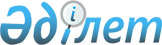 О внесении изменений и дополнений в приказ исполняющего обязанности Министра национальной экономики Республики Казахстан от 25 ноября 2015 года № 725 "О некоторых вопросах планирования и реализации проектов государственно-частного партнерства"Приказ Министра национальной экономики Республики Казахстан от 15 июня 2021 года № 62. Зарегистрирован в Министерстве юстиции Республики Казахстан 17 июня 2021 года № 23057
      ПРИКАЗЫВАЮ:
      1. Внести в приказ исполняющего обязанности Министра национальной экономики Республики Казахстан от 25 ноября 2015 года № 725 "О некоторых вопросах планирования и реализации проектов государственно-частного партнерства" (зарегистрирован в Реестре государственной регистрации нормативных правовых актов за № 12717) следующие изменения и дополнения:
      подпункт 1) пункта 1 изложить в следующей редакции:
      "1) Правила планирования и реализации проектов государственно-частного партнерства, включающие вопросы планирования проектов государственно-частного партнерства, проведения конкурса (аукциона) и прямых переговоров по определению частного партнера, проведения мониторинга договоров государственно-частного партнерства, проведения мониторинга и оценки реализации проектов государственно-частного партнерства согласно приложению 1 к настоящему приказу;";
      в Правилах планирования и реализации проектов государственно-частного партнерства, включающие вопросы планирования проектов государственно-частного партнерства, проведения конкурса и прямых переговоров по определению частного партнера, проведения мониторинга договоров государственно-частного партнерства, проведения мониторинга и оценки реализации проектов государственно-частного партнерства, утвержденных указанным приказом:
      заголовок изложить в следующей редакции:
      "Правила планирования и реализации проектов государственно-частного партнерства, включающие вопросы планирования проектов государственно-частного партнерства, проведения конкурса (аукциона) и прямых переговоров по определению частного партнера, проведения мониторинга договоров государственно-частного партнерства, проведения мониторинга и оценки реализации проектов государственно-частного партнерства";
      главу 3 дополнить параграфом 17 следующего содержания:
      "Параграф 17. Особенности планирования и реализации проектов ГЧП по развитию производственной (индустриальной) инфраструктуры, в том числе порядок определения частного партнера и заключения договора ГЧП.
      164-30. ГЧП по развитию производственной (индустриальной) инфраструктуры реализуется путем обеспечения инженерно-коммуникационной инфраструктурой проектов субъектов предпринимательства, направленных на создание новых производств, модернизацию и расширение действующих производств как для отдельных проектов индивидуально (в том числе для обеспечения нескольких проектов), так и в рамках создания индустриальных зон.
      Создание (реконструкция) и (или) эксплуатация инженерно-коммуникационной инфраструктуры в рамках развития производственной (индустриальной) инфраструктуры осуществляются частным партнером в соответствии с договором ГЧП.
      Обеспечение инженерно-коммуникационной инфраструктурой в рамках реализации проекта ГЧП по развитию производственной (индустриальной) инфраструктуры осуществляется до границы территории проекта (проектов) субъекта (субъектов) предпринимательства.
      Планирование и реализация проекта ГЧП по развитию производственной (индустриальной) инфраструктуры осуществляется в случаях, отвечающих следующим особенностям:
      1) реализация проекта (проектов) субъекта (субъектов) предпринимательства в рамках основных направлений документов Системы государственного планирования, разрабатываемых в соответствии с постановлением Правительства Республики Казахстан от 29 ноября 2017 года № 790 "Об утверждении Системы государственного планирования в Республике Казахстан";
      2) соответствие проекта (проектов) субъекта (субъектов) предпринимательства генеральному плану развития населенного пункта;
      3) наличие технико-экономического обоснования и/или проектно-сметной документации по проекту (проектам) субъекта (субъектов) предпринимательства и/или выполнения строительно-монтажных работ в объеме не менее 20% от стоимости проекта (проектов) субъекта (субъектов) предпринимательства;
      4) создание новых постоянных рабочих мест в рамках проекта (проектов) субъекта (субъектов) предпринимательства;
      5) наличие инвестиций в проекте (проектах) субъекта (субъектов) предпринимательства в объеме более 4 000 000 месячного расчетного показателя;
      6) создание (реконструкция) инженерно-коммуникационной инфраструктуры (на все виды коммуникаций) в объеме не превышающим 700 000-кратный размер месячного расчетного показателя.
      164-31. Организация и проведение прямых переговоров по определению частного партнера по проектам ГЧП по развитию производственной (индустриальной) инфраструктуры осуществляется в соответствии с пунктом 129 настоящих Правил, за исключением положений подпункта 2) пункта 129 настоящих Правил.
      164-32. Инициирование проекта ГЧП по развитию производственной (индустриальной) инфраструктуры потенциальным частным партнером осуществляется в соответствии с параграфом 11 главы 3 настоящих Правил, за исключением абзацев пятого, шестого, седьмого, восьмого и девятого пункта 130 настоящих Правил.
      164-33. Экспертиза бизнес-плана к проекту ГЧП по развитию производственной (индустриальной) инфраструктуры проводится в соответствии с параграфом 13 главы 3 настоящих Правил.
      В случае принадлежности проекта ГЧП по развитию производственной (индустриальной) инфраструктуры к сферам естественных монополий, организатор прямых переговоров обеспечивает согласование документации проекта ГЧП по развитию производственной (индустриальной) инфраструктуры с уполномоченным органом по регулированию и контролю в сферах естественных монополий в соответствии требованиями законодательства Республики Казахстан в сферах естественных монополий.
      164-34. Проведение переговоров между потенциальными сторонами договора ГЧП по развитию производственной (индустриальной) инфраструктуры об условиях договора ГЧП осуществляется в соответствии с параграфом 14 главы 3 настоящих Правил.
      164-35. Заключение договора ГЧП по развитию производственной (индустриальной) инфраструктуры в ходе прямых переговоров осуществляется в соответствии с параграфом 15 главы 3 настоящих Правил и в соответствии со статьей 46 Закона.
      164-36. Возмещение инвестиционных затрат частного партнера, направленных на создание (реконструкцию) инженерно-коммуникационной инфраструктуры, осуществляется в соответствии с бюджетным законодательством Республики Казахстан.
      При планировании возмещения затрат по проектам ГЧП по развитию производственной (индустриальной) инфраструктуры не предусматривается возмещение инвестиционных затрат до начала реализации проекта (проектов) субъекта (субъектов) предпринимательства, а также если проект (проекты) субъекта (субъектов) предпринимательства не предусматривает генерирование положительных денежных потоков и налоговых поступлений в бюджет.".
      2. Департаменту инвестиционной политики в установленном законодательством порядке обеспечить:
      1) государственную регистрацию настоящего приказа в Министерстве юстиции Республики Казахстан;
      2) размещение настоящего приказа на интернет-ресурсе Министерства национальной экономики Республики Казахстан;
      3) в течение десяти рабочих дней после государственной регистрации настоящего приказа в Министерстве юстиции Республики Казахстан представление в Юридический департамент Министерства национальной экономики Республики Казахстан сведений об исполнении мероприятий, предусмотренных подпунктами 1) и 2) настоящего пункта.
      3. Контроль за исполнением настоящего приказа возложить на курирующего вице-министра национальной экономики Республики Казахстан.
      4. Настоящий приказ вводится в действие по истечении десяти календарных дней после дня его первого официального опубликования.
      "СОГЛАСОВАН"
Министерство финансов
Республики Казахстан
					© 2012. РГП на ПХВ «Институт законодательства и правовой информации Республики Казахстан» Министерства юстиции Республики Казахстан
				
      Министр национальной экономики 
Республики Казахстан 

А. Иргалиев
